Papel cuadriculado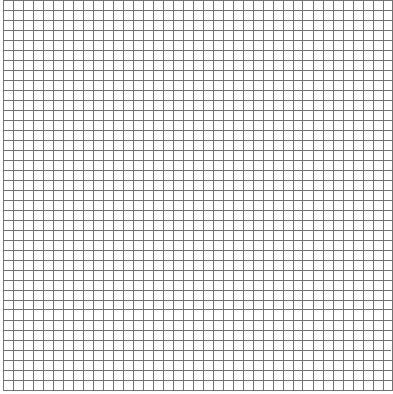 